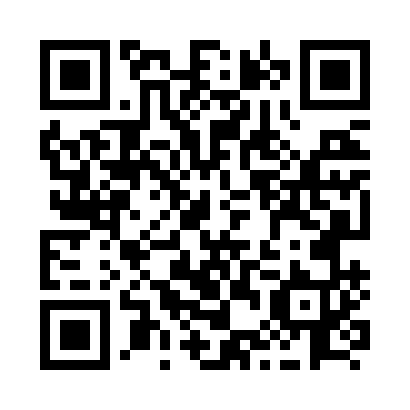 Prayer times for Val-Viger, Quebec, CanadaWed 1 May 2024 - Fri 31 May 2024High Latitude Method: Angle Based RulePrayer Calculation Method: Islamic Society of North AmericaAsar Calculation Method: HanafiPrayer times provided by https://www.salahtimes.comDateDayFajrSunriseDhuhrAsrMaghribIsha1Wed4:065:4512:586:008:119:512Thu4:045:4412:586:018:139:533Fri4:025:4212:586:028:149:554Sat4:005:4112:586:038:159:575Sun3:585:3912:586:038:179:596Mon3:565:3812:576:048:1810:007Tue3:545:3612:576:058:1910:028Wed3:515:3512:576:068:2110:049Thu3:495:3312:576:068:2210:0610Fri3:475:3212:576:078:2310:0811Sat3:455:3112:576:088:2410:1012Sun3:435:3012:576:098:2610:1213Mon3:415:2812:576:098:2710:1414Tue3:405:2712:576:108:2810:1615Wed3:385:2612:576:118:2910:1816Thu3:365:2512:576:128:3110:2017Fri3:345:2412:576:128:3210:2218Sat3:325:2212:576:138:3310:2419Sun3:305:2112:576:148:3410:2620Mon3:295:2012:586:148:3510:2721Tue3:275:1912:586:158:3610:2922Wed3:255:1812:586:168:3710:3123Thu3:235:1712:586:168:3910:3324Fri3:225:1612:586:178:4010:3525Sat3:205:1612:586:188:4110:3626Sun3:195:1512:586:188:4210:3827Mon3:175:1412:586:198:4310:4028Tue3:165:1312:586:208:4410:4229Wed3:145:1312:586:208:4510:4330Thu3:135:1212:596:218:4610:4531Fri3:125:1112:596:218:4710:46